Town of Hallie Regular Board Meeting  Agenda                                                                                                                                                                                                                                                                                                                                                                                                                                                                                                                                                                                                                                                                                                                     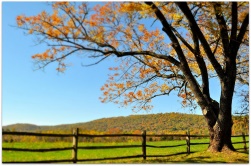 13034 30th Ave Hallie Town OfficeWednesday, November 11, 2020 5:00 pm 1) Call to order per ss 19.842) Roll Call:  Mr. Marquardt _____  Mr. Bergeman _______  Mr. Eslinger ______ 3) Members of the public wishing to be heard4) Approve minutes of the October 14, 2020 Meeting5)   Old Business: None6) New Business:A) Review investments with Schilling Wealth Management B) Review/Act on proposal from Chippewa County Highway DepartmentC) Review/Respond to letter from WDOR7) Correspondence   8)  Department Reports      A) Roads      B) Fire Department      C) Clerk /Treasures Report9) Approve Vouchers and Pay Bills10) Set next meeting date February 10, 2021?11) AdjournBudget hearing begins at 7:00 pmCall to OrderApprove 2021 Budget and set mill rateAdjournJohn R Andersen,  Clerk/Treasurer SOCIAL DISTANCING AND MASKS ARE REQUIRED